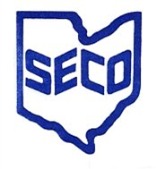 Voucher #: _________________________		Check #: ______________________________Date: Click here to enter a date.				Total Amount: Click here to enter text.Payable to: Click here to enter text.Reason for Expense:		Click here to enter text.Travel Expense: Number of Miles:  Click here to enter text.       @ $.35   =    Click here to enter text.   		Charge to which Budget Section?	  ___________________________________________________Deliver Check to:		Name: 	Click here to enter text.				Address: Click here to enter text.				City, Zip: Click here to enter text.				Telephone Number: Click here to enter text.